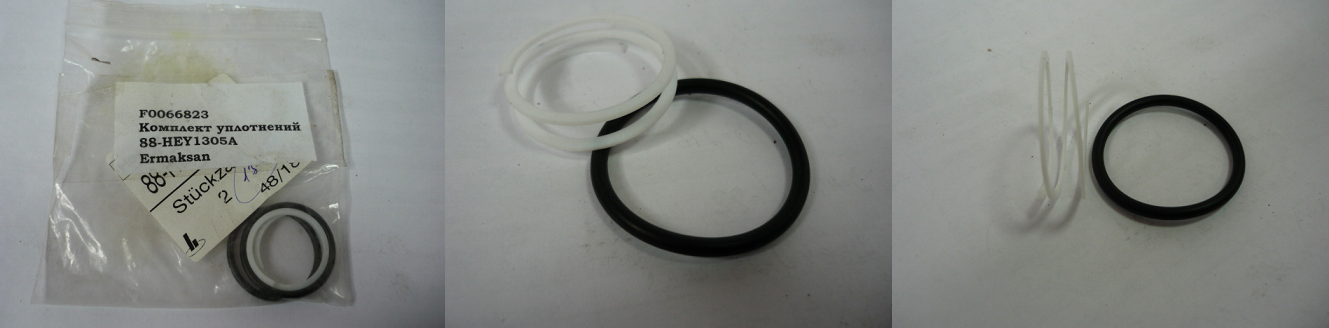 Код из 1САртикулНаименование/ Бренд/ПоставщикГабариты,Д*Ш*ВМасса,грМатериалМесто установки/НазначениеF0066823Комплект уплотнений 88-HEY1305AПолиуретанF0066823ПолиуретанF0066823   ErmaksanПолиуретан